M & M’s For FunLørdag d. 27. juni 2015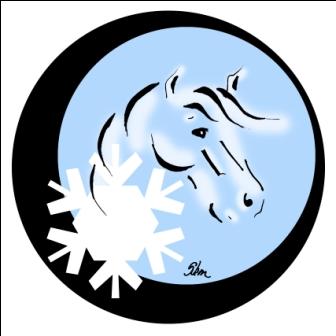 (kun én pony/ekvipage pr. tilmeldingsblanket)M & M’s For FunLørdag d. 27. juni 2015ØKONOMI – anføres samlet på dette skema for alle tilmeldte ponyerDer kan kun tilmeldes 1 pony/ekvipage pr skema. Ved flere tilmeldinger samles udregningen af tilmeldingsgebyr på ét skema. Tilmeldingen er først gældende, når betalingen er registreret. Tilmeldingen er bindende med mindre man har gjort tilmeldingen afhængig af leje af boks. For ponyer, der er registreret i udlandet, skal kopi af originale registreringspapirer, hvorpå afstamning fremgår, vedlægges, - ved tilmelding pr. mail som vedhæftet fil. For 4-års og ældre hingste, som ikke er dansk kårede, skal dokumentation for licens/avlsgodkendelse/udenlandsk kåring vedlægges.Ved tilmelding til et af Mountain & Moorland Denmarks arrangementer, forpligtiger man sig til at overholde foreningens bestemmelser, som anført på www.mountainandmoorland.dkIndskuddet indsættes på: reg. 8117 konto 0002547958 i Nykredit Bank (IBAN DK5681170002547958. BIC (SWIFT) NYKBDKKK). Anfør samme telefonnummer som på tilmeldingen samt teksten ”For Fun”. Indskuddet kan også sendes på check, udstedt til ”Mountain and Moorland Denmark”.Udfyld tilmeldingsskemaet og send det, enten som mail til: berglind.jessen@tdcadsl.dk eller som brev til Kerstin Berglind, Vængegårdsvej 12, 4370 St. Merløse. Kopi af indbetalingen vedlægges tilmeldingen.Tilmeldingsfrist søndag d. 24. maj 2015.Udstiller/rytter: Udstiller/rytter: Udstiller/rytter: Udstiller/rytter: Fødselsdato:Fødselsdato:Fødselsdato:Adresse: Adresse: Adresse: Adresse: Adresse: Adresse: Adresse: Tlf. nr.: Tlf. nr.: E-mail: E-mail: E-mail: E-mail: E-mail: Ponyens navn: Ponyens navn: Ponyens navn: Ponyens navn: Reg./stmb. nr.: Reg./stmb. nr.: Reg./stmb. nr.: Far: Far: Far: Far: Reg./stmb. nr.: Reg./stmb. nr.: Reg./stmb. nr.: Mor: Mor: Mor: Mor: Reg./stmb. nr.: Reg./stmb. nr.: Reg./stmb. nr.: Morfar: Morfar: Morfar: Morfar: Reg./stmb. nr.: Reg./stmb. nr.: Reg./stmb. nr.: Race/Section:Født:Født:Køn:Køn:Farve:Højde:Tilmeldes i eksteriørklasse nr.:Deltager i ”Min avl”:Deltager i ”Min avl”:Deltager i ”Min avl”:Deltager i ”Min avl”:Til salg:Til salg:Tilmeldes i brugsklasser (gerne flere krydser)Leading ReinFirst RiddenFirst RiddenOpen RiddenWorking Hunter First RiddenWorking Hunter Open RiddenRytteruden galop:med galop:Lange linerKuskEksteriørklasser (Kun M&M-ponyer)Eksteriørklasser (Kun M&M-ponyer)Eksteriørklasser (Kun M&M-ponyer)Eksteriørklasser (Kun M&M-ponyer)Eksteriørklasser (Kun M&M-ponyer)Eksteriørklasser (Kun M&M-ponyer)Hingstehoppervallakker0aføl0bføl1a1 års1b1 års1c1 års2a2 års2b2 års2c2 års3a3 års3b3 års3c3 års4a4 års m. dommerkåring/-avlsgod-kendelse4b4 års gold4c4 års5a4 års m. licens (Welsh, Fell, Highland, Exmoor, Dales)5b4 års ifolede/følhopper 5c5 års og ældre6a5 års og ældre m. dommer-kåring/-avls-godkendelse6b5 års og ældre goldhopper6c17 års og ældre veteran7a5 års og ældre m.licens (Welsh, Fell, Highland, Exmoor, Dales)7b5 års og ældre ifolede/følhopper8a17 års og ældre veteran m. dommer-kåring/-avlsgodkenddelse8b17 års og ældre veteranhopper9a17 års og ældre veteran m. licens (Welsh, Fell, Highland, Exmoor, Dales)9b17 års og ældre ifolede/følveteranhopperØnske om opstaldning (betales på dagen)Ponyer tilmeldt eksteriørklasserne, specielt hopper med føl har første prioritetØnske om opstaldning (betales på dagen)Ponyer tilmeldt eksteriørklasserne, specielt hopper med føl har første prioritetAntal bokse á 250 kr.: Antal spiltov á 150 kr. (kun til små ponyer): Hvis alle bokse/spiltov er udlejet, ønsker jeg at:Stå på venteliste: Hvis alle bokse/spiltov er udlejet, ønsker jeg at:Trække min tilmelding tilbage:ØKONOMI ØKONOMI ØKONOMI Eksteriørklasser á 200 kr./ponyMedlemmer: á 180 kr./ponyI alt:Eksteriørklasse, føl á 150 kr./følMedlemmer: á 135 kr./følI alt:Stutterikonkurrence ”Min avl”: 200 kr. for ikke-medlemmer og 180 kr. for medlemmerI alt:Engelsk ride-/køreklasse á 200 kr./ekvipage Medlemmer: á 180 kr./ ekvipageI alt:Working Hunter-klasse á 250 kr./ekvipageMedlemmer: á 225 kr./ ekvipageI alt:”Til Salg” i katalog á 20 kr./ponyI alt:Frokost á 45 kr. (skal forudbestilles)I alt: Vil gerne yde	præmie(r), der vedlægges:		kr. til køb heraf. Vil gerne yde	præmie(r), som fremsendes:	eller medtages på dagen:	Anslået værdi af ærespræmie:Vedlæg venligst logo eller lign. i jpg-format til katalog/hjemmesiden.Vil gerne yde	præmie(r), der vedlægges:		kr. til køb heraf. Vil gerne yde	præmie(r), som fremsendes:	eller medtages på dagen:	Anslået værdi af ærespræmie:Vedlæg venligst logo eller lign. i jpg-format til katalog/hjemmesiden.Vil gerne yde	præmie(r), der vedlægges:		kr. til køb heraf. Vil gerne yde	præmie(r), som fremsendes:	eller medtages på dagen:	Anslået værdi af ærespræmie:Vedlæg venligst logo eller lign. i jpg-format til katalog/hjemmesiden.Indskud totaltIndskud totalt